Посещение Храма Рождества Пресвятой Богородицы с. Новомихайловского 2018 год октябрь.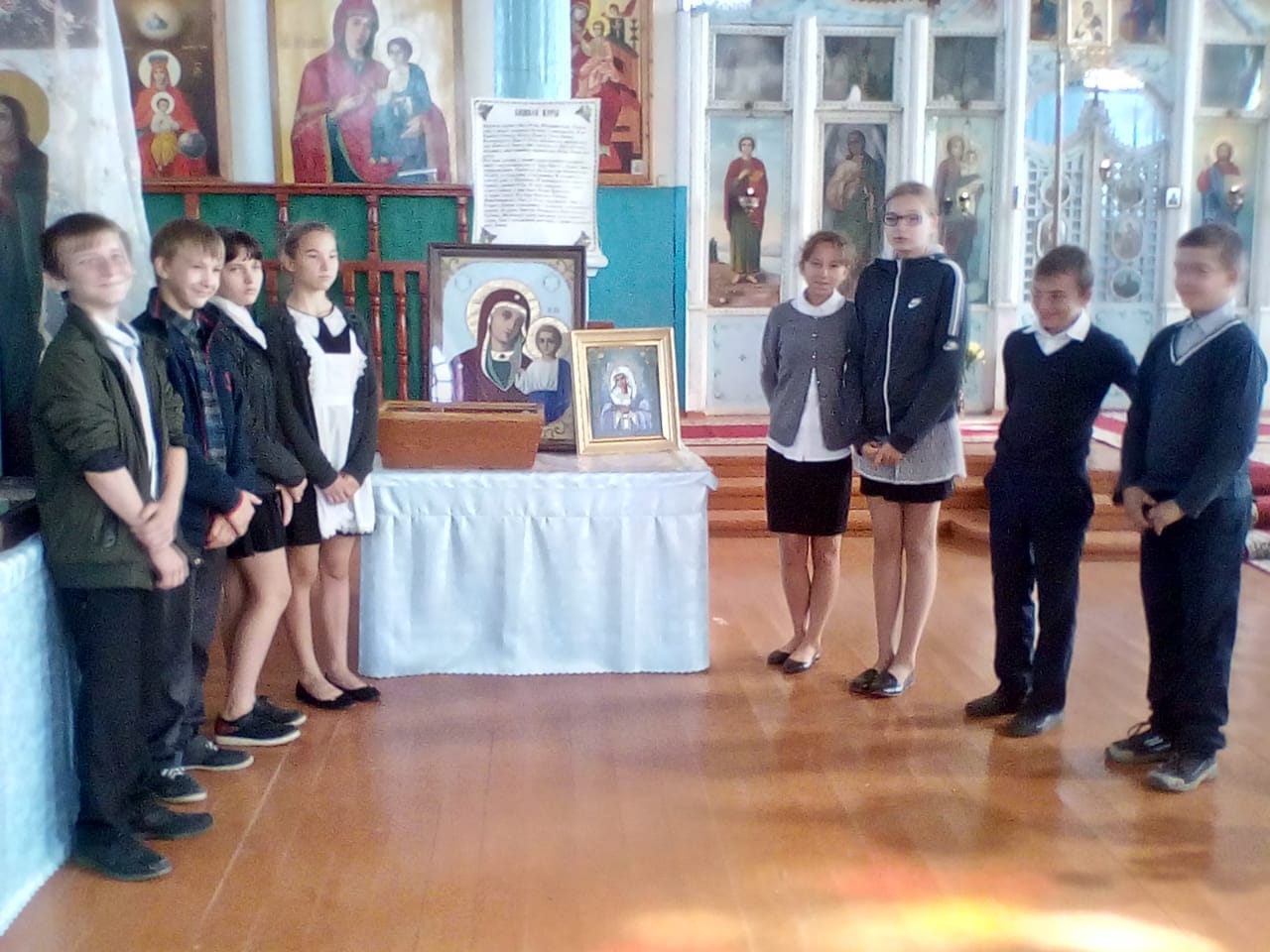 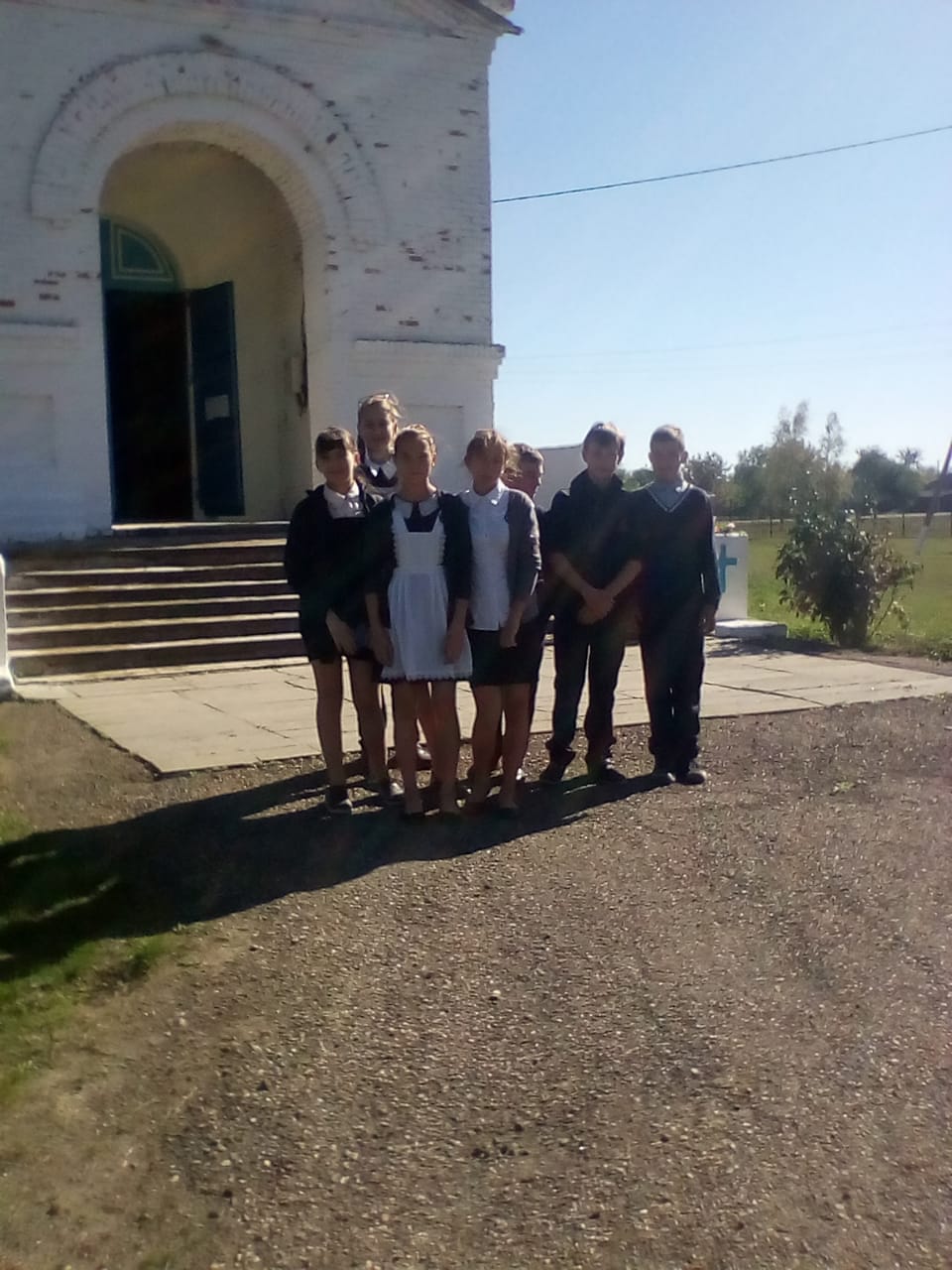 